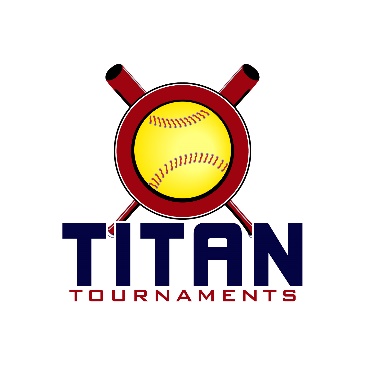 	Thanks for playing ball with Titan!	
Park Address: Victor Lord Park – 82 Maynard St, Winder, GA12U “C” & 14UDirector: David (601)-573-3669Format: 1 pool game + single elimination bracket playRoster and Waiver Forms must be submitted to the onsite director upon arrival and birth certificates must be available on site in each head coach’s folder.Entry Fee - $245
Admission - $7 per spectator
Sanction $35 if unpaid in 2021
Coaches – 3 Passes Per TeamPlease check out the How much does my team owe document.Run rule is 12 after 3, 10 after 4, 8 after 5. Games are 7 innings if time permits.Pitching rule overview – 1. The pitcher’s pivot foot shall maintain contact with the pitcher’s plate until the forward step. Note: a pitcher may take a step back with the non-pivot foot from the plate prior, during, or after the hands are brought together. 
2. Illegal Pitch – Is a ball on the batter. Note: Runners will not be advanced one base without liability to be put out.The on deck circle is on your dugout side. If you are uncomfortable with your player being that close to the batter, you may have them warm up further down the dugout, but they must remain on your dugout side.
Headfirst slides are allowed, faking a bunt and pulling back to swing is allowed.Runners must make an attempt to avoid contact, but do not have to slide.
Warm Up Pitches – 5 pitches between innings or 1 minute, whichever comes first.Coaches – one defensive coach is allowed to sit on a bucket or stand directly outside of the dugout for the purpose of calling pitches. Two offensive coaches are allowed, one at third base, one at first base.
Offensive: One offensive timeout is allowed per inning.
Defensive: Three defensive timeouts are allowed during a seven inning game. On the fourth and each additional defensive timeout, the pitcher must be removed from the pitching position for the duration of the game. In the event of extra innings, one defensive timeout per inning is allowed.
An ejection will result in removal from the current game, and an additional one game suspension. Flagrant violations are subject to further suspension at the discretion of the onsite director.*Park Opens at 7:45AM*Games are 75 minutes finish the inning*Please be prepared to play at least 15 minutes prior to your team’s scheduled start times**Park Opens at 7:45AM*Games are 75 minutes finish the inning*Please be prepared to play at least 15 minutes prior to your team’s scheduled start times*	Thanks for playing ball with Titan!	
Park Address: Victor Lord Park – 175 2nd St, Winder, GA10U & 12U “B”Director: Allen (770)-895-5094Format: 3 seeding games + single elimination bracket playRoster and Waiver Forms must be submitted to the onsite director upon arrival and birth certificates must be available on site in each head coach’s folder.Entry Fee - $355
Admission - $7 per spectator
Sanction $35 if unpaid in 2021
Coaches – 3 Passes Per TeamPlease check out the How much does my team owe document.Run rule is 12 after 3, 10 after 4, 8 after 5. Games are 7 innings if time permits.Pitching rule overview – 1. The pitcher’s pivot foot shall maintain contact with the pitcher’s plate until the forward step. Note: a pitcher may take a step back with the non-pivot foot from the plate prior, during, or after the hands are brought together. 
2. Illegal Pitch – Is a ball on the batter. Note: Runners will not be advanced one base without liability to be put out.The on deck circle is on your dugout side. If you are uncomfortable with your player being that close to the batter, you may have them warm up further down the dugout, but they must remain on your dugout side.
Headfirst slides are allowed, faking a bunt and pulling back to swing is allowed.Runners must make an attempt to avoid contact, but do not have to slide.
Warm Up Pitches – 5 pitches between innings or 1 minute, whichever comes first.Coaches – one defensive coach is allowed to sit on a bucket or stand directly outside of the dugout for the purpose of calling pitches. Two offensive coaches are allowed, one at third base, one at first base.
Offensive: One offensive timeout is allowed per inning.
Defensive: Three defensive timeouts are allowed during a seven inning game. On the fourth and each additional defensive timeout, the pitcher must be removed from the pitching position for the duration of the game. In the event of extra innings, one defensive timeout per inning is allowed.
An ejection will result in removal from the current game, and an additional one game suspension. Flagrant violations are subject to further suspension at the discretion of the onsite director.*Park Opens at 7:45AM*
*Seeding Schedule*Games are 75 minutes finish the inning*Please be prepared to play at least 15 minutes prior to your team’s scheduled start times**The team that drew 4 seeding games will have their worst game thrown out, except for the head-to-head portion if applicable*.*Bracket Schedule*Games are 75 minutes finish the inning*Please be prepared to play at least 15 minutes prior to your team’s scheduled start times**Park Opens at 7:45AM*
*Seeding Schedule*Games are 75 minutes finish the inning*Please be prepared to play at least 15 minutes prior to your team’s scheduled start times**The team that drew 4 seeding games will have their worst game thrown out, except for the head-to-head portion if applicable*.*Bracket Schedule*Games are 75 minutes finish the inning*Please be prepared to play at least 15 minutes prior to your team’s scheduled start times*TimeFieldGroupTeamScoreTeam12U “C” Schedule12U “C” Schedule12U “C” Schedule12U “C” Schedule12U “C” Schedule12U “C” Schedule9:007PoolGA Classics – White5-4North GA Force10:307PoolGBSA Black4-9Bullpen 2010 Red12:007PoolPremier FP K/P3-3Atlanta Premier 10 Mitchell1:307Bracket Game 1GA Classics – White5-9GBSA Black3:007Bracket Game 2North GA ForceIncmplt.Bullpen 2010 Red4:307Bracket Game 3Winner of Game 1
GBSA BlackN/APremier FP/KP6:007Bracket Game 4Winner of Game 2N/AAtlanta Premier 10 Mitchell7:30
C-Ship7Bracket Game 5Winner of Game 3N/AWinner of Game 4TimeFieldGroupTeamScoreTeam14U Schedule14U Schedule14U Schedule14U Schedule14U Schedule14U Schedule9:006PoolGBSA 14U5-8Inferno10:306PoolOutlawz 085-5Express – Abernathy12:006Pool7I Lady Royals – Miller2-9GA Legacy – Johnson1:306Bracket Game 1Inferno8-1Express – Abernathy3:006Bracket Game 2GBSA 14UIncmplt.Outlawz 084:306Bracket Game 3Winner of Game 1
InfernoN/AGA Legacy – Johnson6:006Bracket Game 4Winner of Game 2N/A7I Lady Royals - Miller7:30
C-Ship6Bracket Game 5Winner of Game 3N/AWinner of Game 4TimeFieldGroupTeamScoreTeam10U Seeding Games10U Seeding Games10U Seeding Games10U Seeding Games10U Seeding Games10U Seeding Games9:003SeedingGA Classics Spradley4-21TRIBE9:004SeedingLady South 10U7-7Ambush10:254SeedingEC Bullets Kuehl9-8Ambush11:504SeedingLady South 10U4-7TRIBE1:151SeedingEC Bullets Kuehl21-5GA Classics Spradley1:154SeedingAmbush3-13TRIBE2:401SeedingEC Bullets Kuehl8-3Lady South 10U2:404SeedingAmbush13-3GA Classics SpradleyTimeFieldGroupTeamScoreTeam10U Bracket Games10U Bracket Games10U Bracket Games10U Bracket Games10U Bracket Games10U Bracket Games4:054Bracket Game 14 Seed
AmbushN/A5 Seed
Classics - Spradley4:051Bracket Game 22 Seed
BulletsN/A3 Seed
Lady South5:354Bracket Game 3Winner of Game 1N/A1 Seed
TRIBE7:05
C-Ship4Bracket Game 4Winner of Game 2N/AWinner of Game 3TimeFieldGroupTeamScoreTeam12U “B” Seeding Games12U “B” Seeding Games12U “B” Seeding Games12U “B” Seeding Games12U “B” Seeding Games12U “B” Seeding Games9:001SeedingMC Heat9-209 Alpharetta Fire9:002Seeding2010 Atlanta Flames4-10Walton Scrappers 0910:251SeedingMC Heat1-3Home Plate 0910:252Seeding2010 Atlanta Flames13-609 Alpharetta Fire11:501SeedingMC Heat0-7Walton Scrappers 0911:502SeedingHome Plate 0912-009 Alpharetta Fire1:152SeedingHome Plate 099-2Walton Scrappers 092:402SeedingMC Heat4-12010 Atlanta FlamesTimeFieldGroupTeamScoreTeam12U “B” Bracket Games12U “B” Bracket Games12U “B” Bracket Games12U “B” Bracket Games12U “B” Bracket Games12U “B” Bracket Games4:052Bracket Game 14 Seed
Flames 2010N/A5 Seed
Fire - Hutchins5:351Bracket Game 22 Seed
Scrappers 09N/A3 Seed
MC Heat5:352Bracket Game 3Winner of Game 1N/A1 Seed
Homeplate 097:05
C-Ship1Bracket Game 4Winner of Game 2N/AWinner of Game 3